Het kruipt, steekt, jeukt, vliegt of bijt .....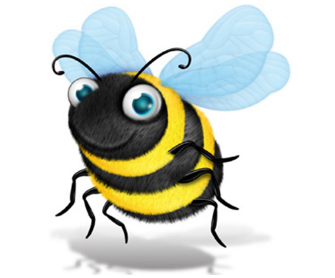 Teken, wespen, dazen, mijten zorgen voor veel onrust en heus niet alleen in de zomer. Wespensteken zijn doorgaans snel verdwenen, maar vergeet u niet snel; een tekenbeet wordt soms laat opgemerkt en levert soms pas op hele lange termijn gevolgen. Om over scabiës maar te zwijgen. 

ProgrammaHoe herken je de beet/steekHoe ga je daar mee om? Wat moet je triageren. Wat kun je (telefonisch) adviserenWanneer is een labonderzoek zinvol?Moet er een antibioticum en/of antihistaminicum gegeven worden, en zo ja welke en hoe lang?Wanneer desensibiliseren?LeerdoelenNa afloop van de cursus bent u op de hoogte van;de huidreacties op insectenbetende symptomen en klachten van diverse insectende alarmsymptomen (triage) waar u op moet lettende diagnostiek en de behandeling van Lymehet beleid bij insectensteken en andere insectebeten/stekende herkenning en behandeling van scabiës en bedwantsende herkenning en behandeling van Zika, FSME en Tularaemiewat te doen bij anaphylaxie

OpleidingsinformatieDoktersassistentenProfessionaliteitDinsdag 27 November; Zwijndrecht, Leerpunt Koel van 19.00 - 22.00 uurDocent: Dhr. A.J. Evertse€ 95,00